PEDIATRIC CANCER LEGISLATIVE YEARBOOK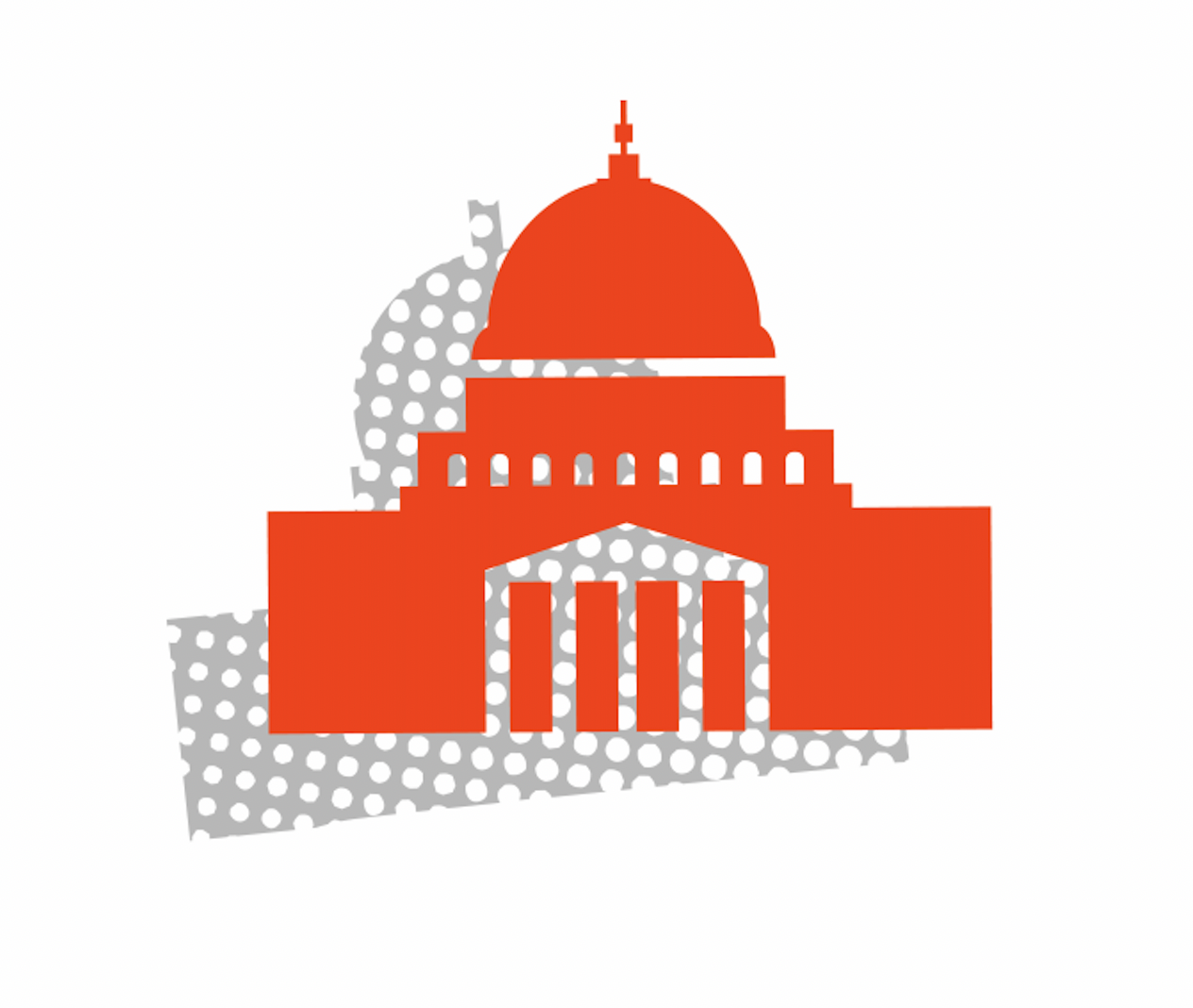 FEBRUARY 2024Edited by
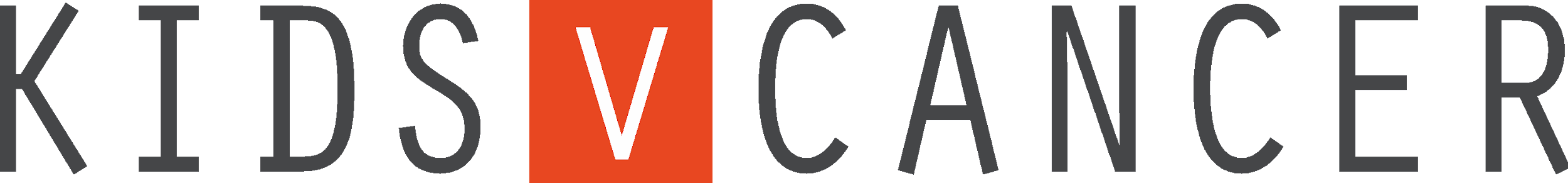 TABLE OF CONTENTS*Bills championed by Kids v CancerThe Pediatric Cancer Yearbook is edited and compiled by Kids v Cancer, www.kidsvcancer.org. For comments or suggested additions, please contact NancyGoodman@kidsvcancer.org.LEGISLATIVE ACCOMPLISHMENTS 2012: 	Congress passes the Creating Hope Act Pediatric Priority Review Voucher program, resulting in an incentive for pediatric rare disease drug development.	Lead advocate: Kids v Cancer2012- 2022:  Congress includes in the Department of Defense (DoD) Congressionally Directed Medical Research Program (CDMRP) eligibility categories for childhood cancers.  Lead advocates: Rally Foundation, National Brain Tumor Foundation, EVAN Foundation, The Nicholas Connor Institute2014: 	Congress passes the Gabriella Miller Kids First Research Act, authorizing $126 million to be allocated over 10 years to pediatric research.   Lead advocate: Smashing Walnuts2016: 	Congress reauthorizes Creating Hope Act, Pediatric priority review voucher program.   Lead advocate: Kids v Cancer2017: 	Congress passes the RACE for Children Act, requiring all cancer drugs to be studied in children with cancer.  Lead advocate: Kids v Cancer2018: 	Congress passes the Deferment for Active Cancer Treatment Act, enabling college students in treatment for cancer to defer student loans without accrual of interest.  2018: 	Congress passes the Childhood Cancer STAR Act to fund a biospecimen bank, survivorship and tracking data.  Lead advocates: St Baldricks, CAC22020: 	Congress reauthorizes the Creating Hope Act Pediatric priority review voucher program extending the FDA’s authority to issue vouchers until September 2024 and extending companies’ authority to exercise vouchers until September 2026.	Lead advocate: Kids v Cancer2020:  	Congress includes the Global Hope Act in report language to direct the Department of State to address childhood cancer globally.  2022: 	Congress passes the Childhood Cancer STAR Act 2.0 	Lead Advocate: St Baldricks2022: 	Senate passes S.Res.642, a resolution designating May 17, 2022 as DIPG Pediatric Brain Cancer Awareness Day.  Lead Advocate: Jack’s Angels FoundationLEGISLATIVE PRIORITIES FOR 2023 *GIVE KIDS A CHANCE ACT, HR 3433, S 2897What is the problem/opportunity:Over the past decade, cancer scientists have developed new classes of drugs with exciting potential. Now, cancer clinical trials for adults are exploring combinations of these novel therapies. These adult cancer trials are resulting in cures for otherwise terminal cancer patients.  However, children with cancer do not have access to these potentially curative clinical trials of combinations of drugs. Pursuant to RACE for Children Act, passed by Congress in 2017, companies are now undertaking pediatric study plans for novel cancer therapies.  But RACE for Children Act only requires the pediatric study plans to be of one novel drug at time – and these single drug trials are not often curative.The Give Kids a Chance Act amends the RACE Act and authorizes the FDA to direct companies to study combinations of their novel cancer drugs in kids.Accomplishments:  The Give Kids a Chance Act was included as section 714 of House PDUFA bill, HR 7667 in 2020. On June 8, 2022, the Act was overwhelmingly and on a bipartisan basis passed by the House as part of HR 7667, with a vote of 392 to 28.  All riders to the PDUFA bill, including Give Kid a Chance Act, we stripped in the Senate PDUFA bill, which was passed clean.Next steps: The Give Kids a Chance Act was reintroduced in the House and Senate with the same language that passed in the House in the 117th Congress.For more information, please contact: Santiago Gonzalez (Bennet), Santiago_gonzalez@bennet.senate.govLauren Reamy (Rubio), lauren_reamy@rubio.senate.govEric Kim (McCaul), Eric.Kim@mail.house.govJordan Brossi (Eshoo), Jordan.Brossi@mail.house.gov
Nancy Goodman, nancygoodman@kidsvcancer.org*CREATING HOPE REAUTHORIZATION ACT, HR 7384What is the problem/opportunity:Before enactment of the Creating Hope Act in 2012, there was almost no drug development expressly for children with life threatening illnesses, including pediatric cancers,  The markets were too small. Accomplishments:In 2012, Congress passed the Creating Hope Act to establish the Rare Pediatric Priority Review Voucher Program. Pursuant to the Creating Hope Act, a company that develops a drug for a pediatric rare disease – and receives FDA approval – also receives a voucher. The voucher comes with rights to faster FDA review of any future drug, enabling the voucher holder to receive an FDA “priority review” instead of a “standard review.”  The voucher is transferable. Pediatric vouchers have been sold for as much as $350 million and are now trading at $100 million. $6 billion of vouchers have been traded. Since the enactment of the Creating Hope Act, the FDA has approved 60 drugs expressly for pediatric rare diseases, six of which are pediatric cancer drugs.Congress extended the voucher program several times most recently on December 27, 2020. Under this reauthorization, after September 30, 2024 FDA may only award vouchers for approved rare pediatric disease product applications if companies have a rare pediatric disease designation for the drug granted by the FDA by September 30, 2024.Next steps:Advocates will ask Congress to reauthorize the Creating Hope Act by September 30, 2024.For more information please contact:Sara Maskornick (Casey), Sara_Maskornick@help.senate.govEric Kim (McCaul), eric.kim@mail.house.govNancy Goodman, nancygoodman@kidsvcancer.orgGABRIELLA MILLER KIDS FIRST KIDS 2.0 ACT, S 1624, HR 3391What is the problem/opportunity:Pediatric cancer receives inadequate funding by the National Institutes of Health (NIH).Accomplishments:In 2014, The Gabriella Miller Kids First Research Act was signed into law, authorizing and appropriating through the NIH Gabriella Miller Kids First Research Program, $126 million over 10 years.  Half of such funds go to pediatric cancer research.  
Next steps: In the last Congress, the bill passed in the House and fell short of passage in the Senate by one vote.  In this Congress, the bill passed both the House Sub-committee and full Committee with unanimous consent. It is going to Senate mark-up on 9/21/23.  AFor more information, please contact:  Ellyn Miller, Smashing Walnuts Foundation,  elm0307@gmail.com ACCELERATING KIDS’ ACCESS TO CARE ACT, S 2372, HR 4758What is the problem/opportunity:When a child enrolled in Medicaid has medical needs that cannot be met by providers in his or her home state, the State Medicaid Agency and/or Medicaid Managed Care Organization in concert with the child’s healthcare provider will authorize care to be provided by an out-of-state provider.   However, this process can be slow and onerous.The Accelerating Kids’ Access to Care Act amends title XIX of the Social Security Act to require state Medicaid programs to establish a process through which qualifying out-of-state providers may enroll as participating providers without undergoing onerous screening requirements. For more information, please contact:  Megan Herber, megan.herber@faegredrinker.comADDITIONAL LEGISLATIVE GOALS FOR 2024Pediatric Cancer Drug Supply Act,  HR 6963The Secretary shall carry out a pilot program under which the Secretary enters into agreements with manufacturers to purchase and maintain not less than a 6-month reserve supply, to be held by such manufacturers, of each covered pediatric cancer drug.For more information please contact:Jordan Brossi (Eshoo) Jordan.brossi@mail.house.govInnovation in Pediatric Drugs Act, HR 6664The Innovation in Pediatric Drugs Act ends the orphan drug exemption under the Pediatric Equity Act for non-cancer for required pediatric study plans.  For cancer drugs, this exemption was terminated as part of the RACE for Children Act.For more information please contact:Jordan Brossi (Eshoo) Jordan.brossi@mail.house.govChildhood Cancer Clinical Trials Act, HR 5647The Childhood Cancer Clinical Trials Act would require insurers to cover out-of-network clinical trials for routine care for children with cancer, if no in-network provider is available.For more information, please contact:Eric Kim (McCaul) Eric.Kim@mail.house.govCOMPREHENSIVE CANCER SURVIVORSHIP ACT, S 221, HR 4363What is the problem/opportunity:More than 95% of the 500,000 childhood cancer survivors have a significant health problem by the time they are 45. However, there is no standard of care for the treatment of survivors. For more information, please contact:Rep. Debbie Wasserman Schultz Rep. Brian Fitzpatrick Rep. Mark DeSaulnier Sen. Amy Klobuchar Sen. Ben Cardin Steve Wosahla, Children’s Cancer Cause, swosahla@childrenscause.org FAIRNESS TO KIDS WITH CANCER ACT S 2624, HR 5405What is the problem/opportunity:Less than 4% of the total National Cancer Institute (NCI) research budget is presently directed specifically toward childhood cancer research. The Fairness to Kids with Cancer Act will adjust the level of federal investment in pediatric cancer research to match the percentage of American citizens under the age of 18, based on U.S. Census data. According to 2010 Census data, 24 percent of the U.S. population is under the age of 18, meaning the allocation for pediatric cancer research would increase to 24% of the total federal investment.For more information, please contact:Jacqueline Collie (Fitzpatrick), Jacqueline.collie@mail.house.govMina Carroll, info@stormtheheavens.orgPediatricians Accelerate Childhood Therapies Act, HR 4714, S 2345 What is the problem/opportunity:The PACT Act will amend the Public Health Service Act (42 U.S.C. 288) to authorize the Director of the NIH to make awards to early-career physician-scientists focusing on pediatric research, including basic, clinical, translational, or pediatric pharmacological research. The bill names pediatric cancer and precision medicine as priority research areas. It also establishes the Trans-NIH Pediatric Research Consortium to coordinate pediatric research across national health research institutions.For more information, please contact: Matthew Tucker (Joyce), matthew.tucker@mail.house.gov. Data for pediatric brain cancer act, HR 6288  NCI shall carry out a program, to be known as the Pediatric Brain Tumor Real-World Data Registry Program, to strengthen and expand activities related to the collection, sharing, and use of real-world data for children with brain tumors.For more information, see Rep Ami BeraKnock Out Cancer Act, HR 6807What is the problem/opportunity:The KO Cancer Act aims to increase funding for cancer research by the National Institutes of Health to be more in proportion to the mortality rates of cancer. This bill provides additional funding to the NIH for cancer research through FY2027. The amount of additional funding each fiscal year is equal to 25% of the total amount allocated to the NIH for cancer research in FY2021.Next steps: Advocates will ask to reintroduce and pass the KO Cancer Act in the new Congress.For more information, please contact: Matthew Clarkin (Rep. Brian Fitzpatrick), Matthew.Clarkin@mail.house.gov 
APPROPRIATIONS AND REPORT LANGUAGECHILDHOOD CANCER STAR ACT REAUTHORIZATIONWhat is the problem/opportunity:Pediatric cancer research is underfunded at the National Cancer Institute.Accomplishments: On June 5, 2018, the Childhood Cancer STAR Act was signed into law.  It includes report language asking for $30 million of the NCI budget to be allocated to state cancer registries for pediatric cancers, pediatric cancer survivorship programs, and a pediatric cancer biospecimen program.  Report language is not newly authorized funds.  It is a request for a shift of funds within the NCI budget.In December 2022, the Childhood Cancer STAR Act 2.0 was reauthorized through FY2028.Next steps: Advocates ask for report language to fund these pediatric programs each year.For more information, please contact:Eric.kim@mail.house.govDEPARTMENT OF DEFENSE MEDICAL RESEARCH PROGRAMWhat is the problem/opportunity:The Department of Defense runs a $1.5 billion medical research program through the Congressionally Directed Medical Research Program. Within the CDMRP, the Peer Reviewed Cancer Research Program provides funding for eligible cancers.Accomplishments:Over the past several years, the pediatric cancer community secured the continued inclusion of pediatric, adolescent and young adult cancer eligibility categories in the Peer Reviewed Cancer Research Program.  For FY 2023 the Peer Reviewed Cancer Research Program eligible categories received $130 million.  To view awards visit: https://cdmrp.army.mil/prcrp/awards/awards and https://cdmrp.health.mil/funding/archive/prcrparchiveNext steps:  Advocates ask Congress to continue to include current eligible pediatric cancers in the Peer Reviewed Cancer Research Program and to fund the Peer Reviewed Cancer Research Program.For more information, please contact:Eric Kim (McCaul), Eric.Kim@mail.house.gov
Baillee Brown (Rep. Scott Peters, D-CA), Baillee.Brown@mail.house.gov
Dean Crowe, Dean@rallyfoundation.orgPAST LEGISLATIVE ACHIEVEMENTS*RACE FOR CHILDREN ACT (21 USC 355C) What is the problem/opportunity:Of the thousands of drugs in development for adult cancers, only a handful were also studied in children’s cancers.Accomplishments:In 2017, the RACE for Children Act (“RACE Act”) was passed into law as Title V of the FDA Reauthorization Act to amend the Pediatric Research Equity Act (PREA) (21 U.S.C. 355c).The RACE Act requires companies developing targeted cancer drugs for adults to also develop those drugs for children.  Pursuant to requirements of the RACE Act, in 2018 the FDA held two public meetings to provide input on development of a guidance. Additionally, FDA published lists of molecular targets to guide submissions for pediatric study plans. In 2019, the FDA published a draft Guidance on RACE for Children Act.  In August 2020, the RACE for Children Act took effect.Since passage of the RACE Act, 80% of all newly approved cancer drugs relevant to pediatric cancers now have required pediatric studies.For more information, please contact:Nancy Goodman, nancygoodman@kidsvcancer.orgAPPENDIX: NEW DRUGS FOR CHILDREN WITH LIFE THREATENING ILLNESSESS WHOSE FDA APPROVAL CAME WITH A RARE PEDIATRIC PRIORITY REVIEW VOUCHERAPPENDIX: HOW A BILL BECOMES A LAW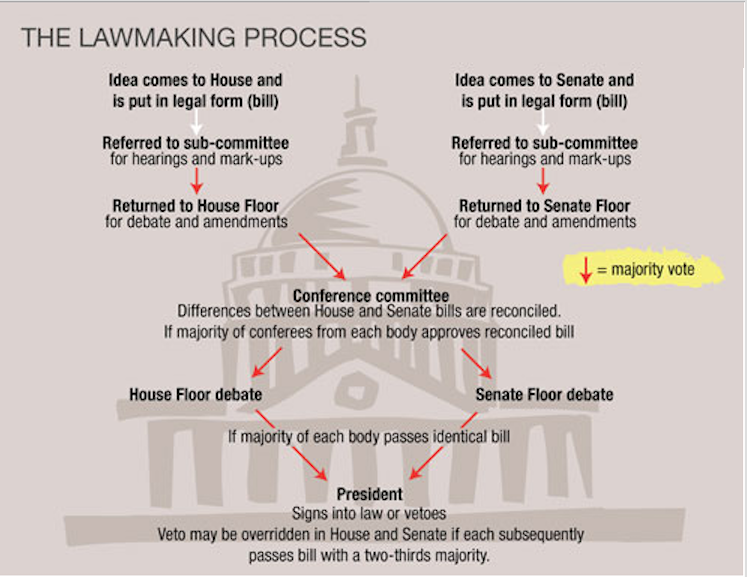 RARE PEDIATRIC DISEASEDRUG NAMECOMPANYVOUCHER AWARD YEAR AND SALE AMOUNTBUYER1. Morquio A syndromeVimizimBioMarin2014,Regeneron Pharmaceuticals Inc. and Sanofi SA, redeemed for Praluent1. Morquio A syndromeVimizimBioMarin$67.5MRegeneron Pharmaceuticals Inc. and Sanofi SA, redeemed for Praluent2. High-risk neuroblastoma *CancerUnituxinUnited Therapeutics2015,AbbVie. Redeemed in 2019 for upadacitinib to treat rheumatoid arthritis.2. High-risk neuroblastoma *CancerUnituxinUnited Therapeutics$350MAbbVie. Redeemed in 2019 for upadacitinib to treat rheumatoid arthritis.3. Rare bile acid synthesis disordersCholbamAsklepion2015,Sanofi SA, redeemed for LixiLan3. Rare bile acid synthesis disordersCholbamAsklepion$245MSanofi SA, redeemed for LixiLan4. Hereditary orotic aciduriaXuridenWellstat2015AstraZeneca5. HypophosphatasiaStrensiqAlexion2015Redeemed for ravulizumab6. Lysosomal acid lipase deficiencyKanuma (sebelipase alfa)Alexion20157. Duchenne muscular dystrophyExondys 51Sarepta Therapeutics2016,Gilead, redeemed for combination of bictegravir, emtricitabine and tenofovir alafenamide for treatment of HIV7. Duchenne muscular dystrophyExondys 51Sarepta Therapeutics$125MGilead, redeemed for combination of bictegravir, emtricitabine and tenofovir alafenamide for treatment of HIV8. Spinal muscular atrophySpinrazaBiogen (Ionis Pharmaceuticals)20169. Duchenne muscular dystrophyEmflazaMarathon2017,Viiv Healthcare9. Duchenne muscular dystrophyEmflazaMarathon$130 millionViiv Healthcare10. Batten diseaseBrineuraBioMarin2017,Novartis Pharmaceuticals10. Batten diseaseBrineuraBioMarin$125MNovartis Pharmaceuticals11. B-cell acute lymphoblastic leukemia *CancerKymriahNovartis12. Mucopolysacchari-dosis (MPS) VIIMepseviiUltragenyx2017,Novartis12. Mucopolysacchari-dosis (MPS) VIIMepseviiUltragenyx$130MNovartis13. Biallelic RPE65 mutation-associated retinal dystrophyLuxturnaSpark Therapeutics2018,Jazz Pharmaceuticals13. Biallelic RPE65 mutation-associated retinal dystrophyLuxturnaSpark Therapeutics$110MJazz Pharmaceuticals14. X-linked hypophosphatemia (XLH)Crysvita (burosumab-twza)Ultragenyx2018,Gilead. Plans to use it for approval of filgotinib, a treatment for rheumatoid arthritis14. X-linked hypophosphatemia (XLH)Crysvita (burosumab-twza)Ultragenyx$80.6MGilead. Plans to use it for approval of filgotinib, a treatment for rheumatoid arthritis15. Seizures associated with Dravet Syndrome or Lennox-Gastaut SyndromeEpidiolex (cannabidiol oral solution)GW Research2018,Biohaven Pharmaceutical Holding, redeemed for rimegepant (Nurtec ODT) for treatment of migraine in adults15. Seizures associated with Dravet Syndrome or Lennox-Gastaut SyndromeEpidiolex (cannabidiol oral solution)GW Research$105MBiohaven Pharmaceutical Holding, redeemed for rimegepant (Nurtec ODT) for treatment of migraine in adults16. Adenosine deaminase-severe combined immunodeficiency (ADA-SCID)Revcovi (elapegademase-lvlr) injectionLeadiant Bioscience201817. Primary haemophagocytic lymphohistiocytosis (HLH)Gamifant (emapalumab-lzsg)Sobi and Novimmune SA2018.  $95 million iAstraZeneca18. Cystic fibrosis with F508del mutationSymdekoVertex Pharmaceuticals201919. Spinal muscular atrophy (SMA) with bi-allelic mutations in the survival motor neuron 1 (SMN1) geneZolgensma (onasemnogene abeparvovec-xioi)AveXis/Novartis201920. Cystic fibrosisTrikafta (elexacaftor/ivacaftor/tezacaftor)Vertex Pharmaceuticals201921. Duchenne muscular dystrophy (patients with error in exon 53)Vyondys 53 (golodirsen)Sarepta Therapeutics2019. Sold in 2020 for $111mVifor, which plans to redeem it for vadadustat, a treatment for anemia due to chronic kidney disease22. Neurofibromatosis type 1 (NF1)Koselugo (selumetinib)AstraZeneca202023. Spinal muscular atrophy in pediatric and adult patientsEvrysdi (risdiplam)Genentech202024. Duchenne Muscular Dystrophy in patients amenable to Exon 53 SkippingViltepso (viltolarsen)Nippon Shinyaku Co./NS Pharma Inc.202025. Hutchinson-Gilford Progeria syndrome and Processing-Deficient Progeroid LaminopathiesZokinvy (lonafarnib)Eiger BioPharmaceuticals2020. Sold for $95 millionAbbVie26. Neuroblastoma, relapsed or refractoryDanyelza (naxitamab)Y-mAb Therapeutics2020, sold for $105millionUnited Therapeutics* CancerDanyelza (naxitamab)Y-mAb Therapeutics2020, sold for $105millionUnited Therapeutics27. Obesity due to proopiomelanocortin (POMC), proprotein convertase subtilisin/kexin type 1 (PCSK1) or leptin receptor (LEPR) deficiencyImcivree (setmelanotide)Rhythm Pharmaceuticals2020, sold for $100 millionAlexion28. Primary hyperoxaluria type 1Oxlumo (lumasiran)Alnylam Pharmaceuticals202029. Duchenne Muscular Dystrophy in patients with gene amenable to exon 45 skippingAmondys 45 (casimersen)Sarepta Therapeutics202130. Molybdenum Cofactor Deficiency Type ANulibry (fosdenopterin)Origin Biosciences, affiliate of BridgeBio Pharma2021, sold for $110 million in 2022Undisclosed31. Plasminogen deficiency type 1 (hypoplasminogenemia)Ryplazim (plasminogen, human-tvmh)ProMetic Biotherapeutics /Liminal Biosciences2021, sold for $105 millionKedrion Biopharma32. Pruritus in all types of progressive familial intrahepatic cholestasis (PFIC)Bylvay (odevixibat)Albireo Pharma2021, sold for $105 millionUndisclosed33. Cholestatic Pruritus in Patients with Alagille SyndromeLivmarli (maralixibat)Mirum Pharmaceuticals2021, sold for $110 millionUndisclosed34. Congenital athymiaRethymic (allogeneic processed thymus tissue-agdc)Enzyvant202135. AchondroplasiaVoxzogo (vosoritide)BioMarin Pharmaceutical2021, sold for $110 million in 2022Undisclosed36. Seizures of genetic epilepsyZtalmy (ganaxolone)Marinus Pharmaceuticals2022, Sold in 2022 for $110 million.Undisclosed37. Beta thalassemiaZynteglo (betibeglogene autotemcel)Bluebird Bio2022. Sold in 2022 for $102 million.Argenx38. Sphingomyelinase deficiency (ASMD)Xenpozyme (olipudase alfa)Sanofi202239. Cerebral adrenoleukodystrophySkysona (elivaldogene autotemcel)Bluebird Bio2022. Sold in 2023 for $95 millionBristol Myers Squibb